DOKUMENTACE PRŮBĚHU POPTÁVKOVÉHO ŘÍZENÍVEŘEJNÉ ZAKÁZKY MALÉHO ROZSAHU NA STAVEBNÍ PRÁCE  s názvem:„Sanace uhelny a kotelny, Štefánikova  č.p.553, Kutná Hora“(dále jen: „veřejná zakázka“ nebo „VZ“)ZADAVATEL VEŘEJNÉ ZAKÁZKY:  	Město Kutná HoraSe sídlem:          	     		Havlíčkovo náměstí 552/1, 284  01 Kutná HoraZadavatele zastupuje:      	    	Ing. Josef Viktora, starosta městaIČO:                      	    		00236195Druh zadávacího řízení: dle § 27 v souladu s ustanovením § 31 zákona č. 134/2016 Sb., o zadávání veřejných zakázek (dále: „zákon“) poptávkové řízení vedené mimo režim zadávacích řízení vymezených § 3 zákona.VÝZVA POPTÁVKOVÉHO ŘÍZENÍ K PROKÁZÁNÍ SPLNĚNÍ KVALIFIKACE A K PODÁNÍ NABÍDKY (dále jen: „výzva“)V pověření zadavatele uvedené veřejné zakázky malého rozsahu zadávané v poptávkovém řízení mimo režim zadávacích řízení zákona,Vás tímto vyzývámk prokázání splnění kvalifikace a k podání Vaší nabídky k plnění předmětu této veřejné zakázky, dle podmínek uvedených v této výzvě a v zadávací dokumentaci.1. Identifikační a kontaktní údaje veřejného zadavateleII. Použité pojmyIII. Informace o druhu a předmětu veřejné zakázkyIV. Prohlídka místa plnění veřejné zakázkyV. Lhůta a místo pro podání nabídekVI. Požadavky na prokázání splnění kvalifikace VII. Hodnotící kriteriaVIII. Ostatní podmínky a sdělení zadavatele	IX. Vyhrazená práva zadavateleX.  Zadávací lhůtaV Kutné Hoře dne: 15.3.2022                                                                            			    Ing. Blanka Maternová	              vedoucí odboru správy majetkuPříloha č. 1 : Požadavky zadavatele na sestavení nabídkyPříloha č. 2 : Tabulka – vyplněnou vložit do obálky s nabídkou Příloha č. 3 : Fotografie objektu a situace - katastrální mapaPříloha č. 4: Rozsah prací - výkaz výměrPříloha č. 5: SituacePříloha č. 6: ŘezPříloha č. 7: PůdorysPříloha č. 8: Návrh smlouvy o díloPříloha č. 1 :  Požadavky zadavatele na sestavení nabídkyPříloha č.1  VÝZVY VEŘEJNÉ ZAKÁZKY MALÉHO ROZSAHUs názvem„Sanace uhelny a kotelny, Štefánikova  č.p.553, Kutná Hora“POŽADAVKY ZADAVATELE NA SESTAVENÍ NABÍDKYdle níže uvedeného obsahu, členění a řazení jednotlivých položek Nabídku předloží dodavatel dle níže uvedeného obsahu, členění a řazení jednotlivých částí:1. Základní údaje o firměObsahuje:	- název firmy a adresa sídla, IČO, kontakt  	- kontaktní osoby / osoby pověřené k jednání 	- stručný popis předmětu činnosti firmy a personálního obsazení.2. Kvalifikační předpoklady-Doklady (jejich kopie) prokazující příslušná živnostenská oprávnění, která musí být v minimálním rozsahu předmětu této VZ- živnostenské oprávnění pro provádění staveb- Kopie Výpisu z obchodního rejstříku ne starší než 90 dnů, pakliže je do něj dodavatel zapsán-Seznam referenčních zakázek obdobného charakteru, ve kterém musí dodavatel prokázat, že za posledních 5 let realizoval minimálně 3 zakázky s tímto předmětem plnění3. Nabídková cena veřejné zakázkyNabídková cena bude stanovena jako nejvýše přípustná v korunách českých bez daně z přidané hodnoty. K ceně bude připočtena DPH dle platných právních předpisů. Součástí nabídkové ceny bude dopravné a veškeré další náklady uchazeče nutné pro plnění zakázky. Podkladem pro stanovení nabídkové ceny je projektová dokumentace předložená zadavatelem jako příloha této zadávací dokumentace, jejíž součástí je i výkaz výměr s položkami a množstevními údaji předpokládanými zadavatelem jako nezbytnými pro realizaci zakázky. Množstevní údaje obsažené ve výkazu výměr jsou pouze orientační a bez záruky správnosti obsahu i samotných množstevních údajů pro vypracování výkazu výměr a uchazeči slouží výhradně pro informativní účely. Uchazeč je plně odpovědný za ověření úplnosti výkazů výměr a za případné stanovení dodatečných položek a vlastních množstevních údajů pro sestavení nabídky a nabídkové ceny. Uchazeč odpovídá za to, že nabídková cena bude zahrnovat veškeré položky a náklady nezbytné pro realizaci díla, které bude plně funkční, bez vad a bude mít všechny vlastnosti popsané projektovou dokumentací.Uchazeč odpovídá za zahrnutí veškerých nákladů do nabídkové ceny a za úplnost ocenění jednotkových cen a zahrnutí veškerých nákladů souvisejících s kompletním zhotovením nebo dodáním dané položky, včetně nákladů na dopravu do místa plnění zakázky a nákladů souvisejících se specifickým místem plnění zakázky, pokud není výslovně uvedeno jinak4. Smlouva o díloDodavatel předloží jeho statutárním zástupcem nebo pověřenou osobou jednat jménem či za dodavatele podepsaný návrh smlouvy o provedení díla (v tištěné i elektronické formě), vypracovaný v souladu s Občanským zákoníkem.Var. 1) Dodavatel do nabídky vloží návrh smlouvy na základě závazného vzoru smlouvy předloženého zadavatelem.Var. 2) Dodavatel bude respektovat a do svého návrhu smlouvy o dílo uvede tyto podmínky stanovené zadavatelem:„Cena bude uhrazena bezhotovostním převodem po převzetí hotové veřejné zakázky na účet dodavatele. Zálohy zadavatel neposkytuje. Doba splatnosti daňových dokladů – faktur je 21 dnů od doručení zadavateli.“5. Souhlas se zpracováním osobních údajůPřihlášením do výběrového řízení uděluje každý uchazeč souhlas se zpracováním osobních údajů dle zákona č. 101/2000 Sb., o ochraně osobních údajů a o změně některých zákonů, ve znění pozdějších předpisů. Osobní údaje budou zpracovány pro účely provedení výběrového řízení. Uchazeč svojí účastí ve výběrovém řízení prohlašuje, že je obeznámen se svými právy v souvislosti s přístupem k informacím a jejich ochraně podle §12 a §21 zákona č. 101/2000 Sb., o ochraně osobních údajů a o změně některých zákonů, ve znění pozdějších předpisů.Příloha č. 2: Tabulka – vyplněnou tabulku vložit do obálky s nabídkou !!!Příloha č. 3 : Fotografie objektu a katastrální mapy 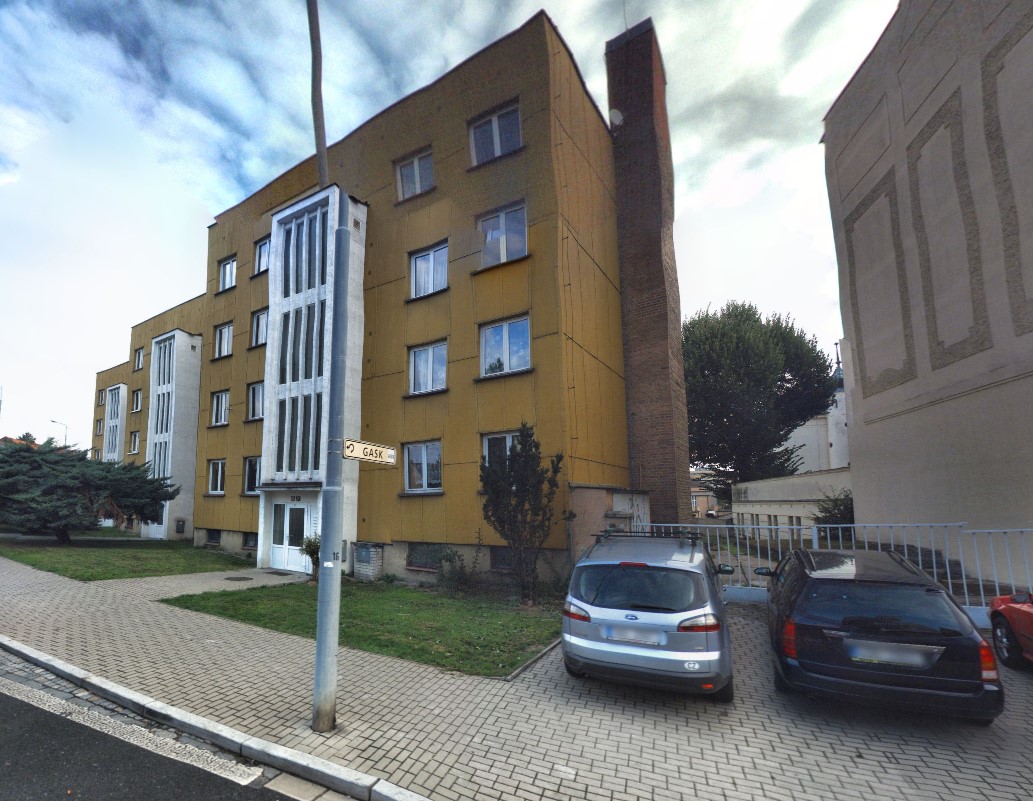 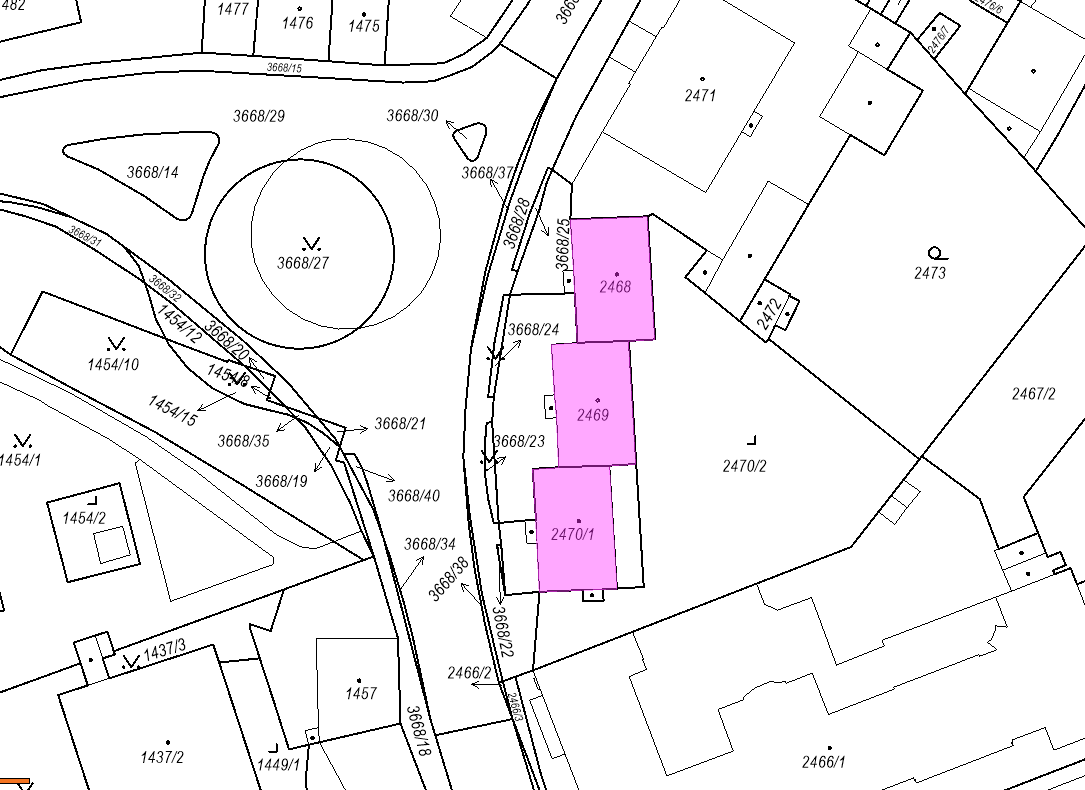 Příloha č. 4: Rozsah prací - výkaz výměrPříloha č. 5: Situace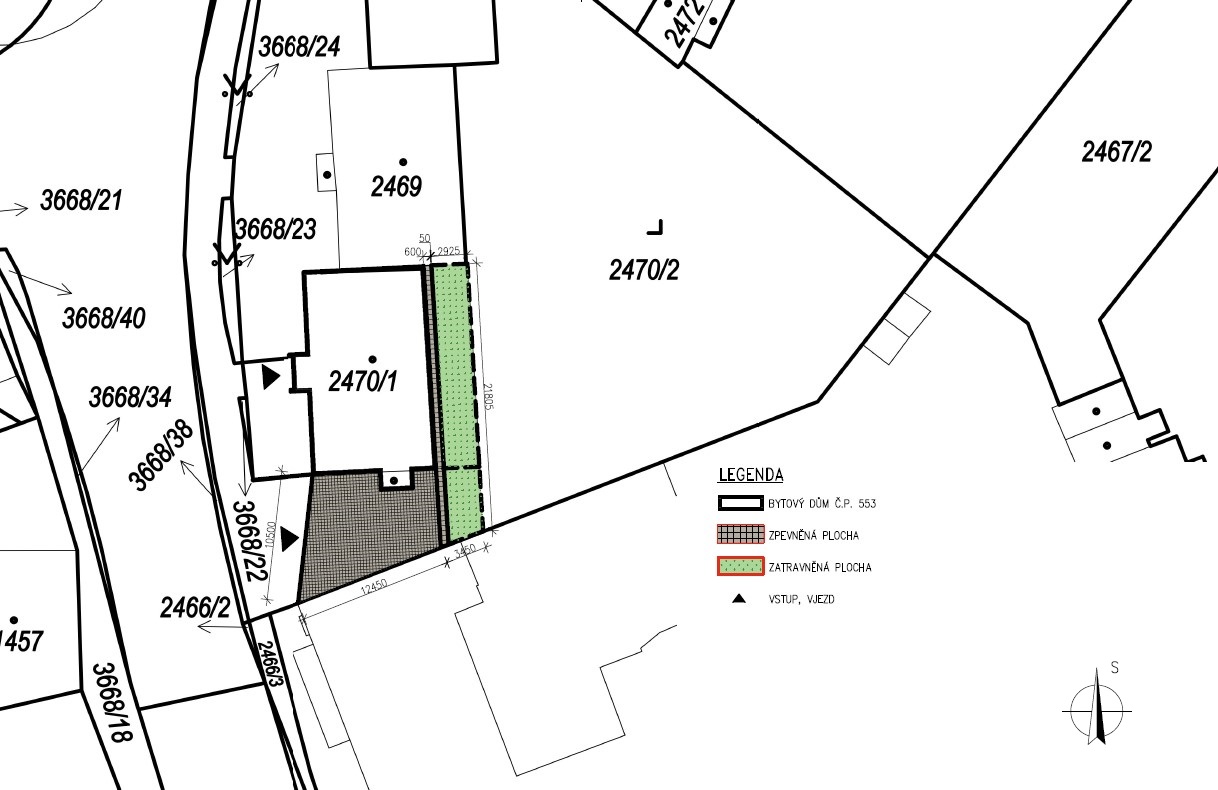 Příloha č. 6: Řez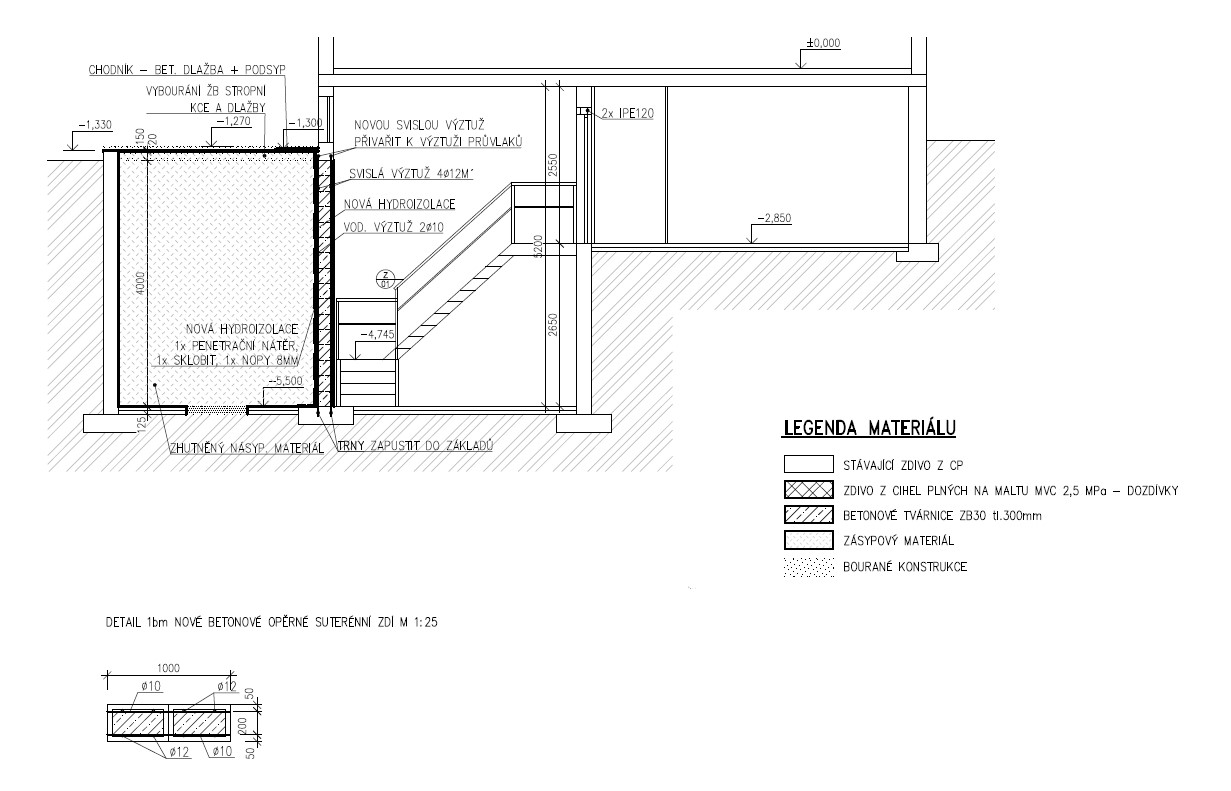 Příloha č. 7: Půdorys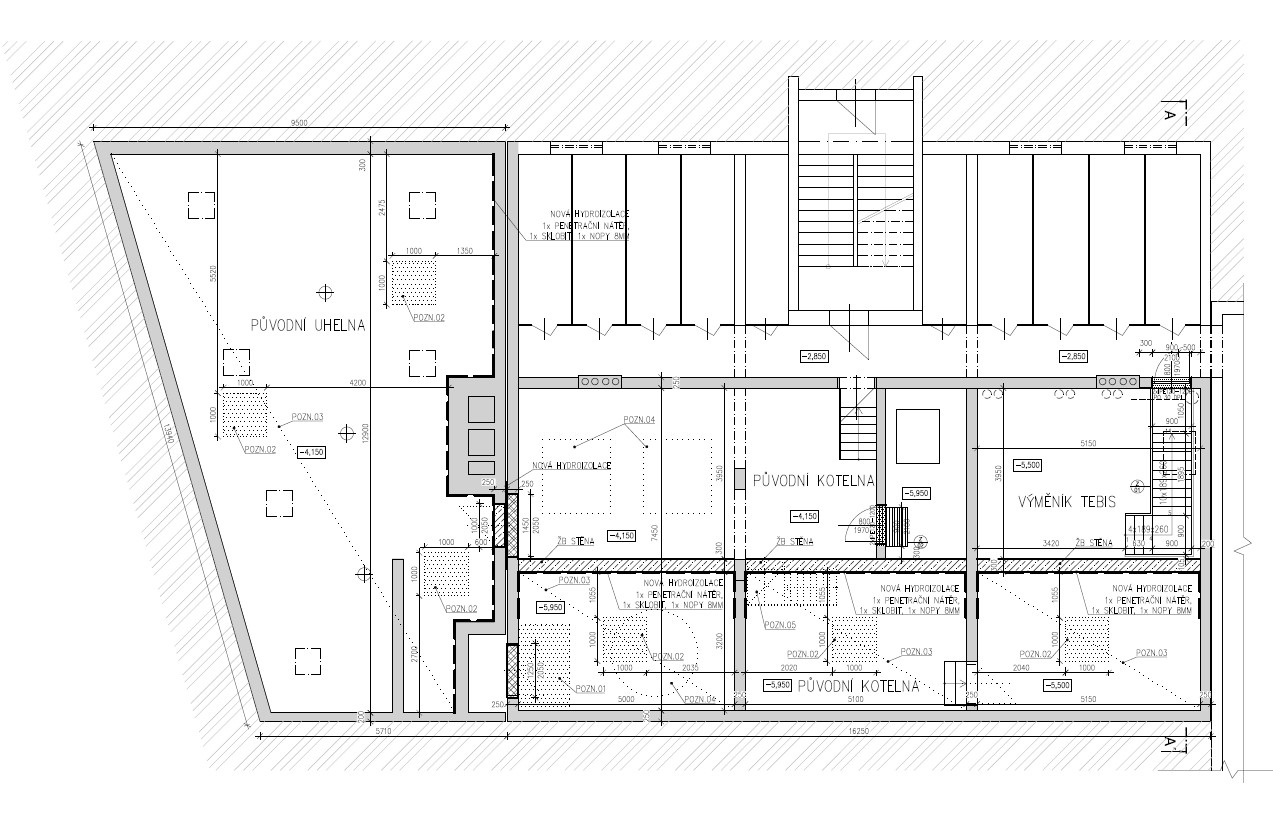 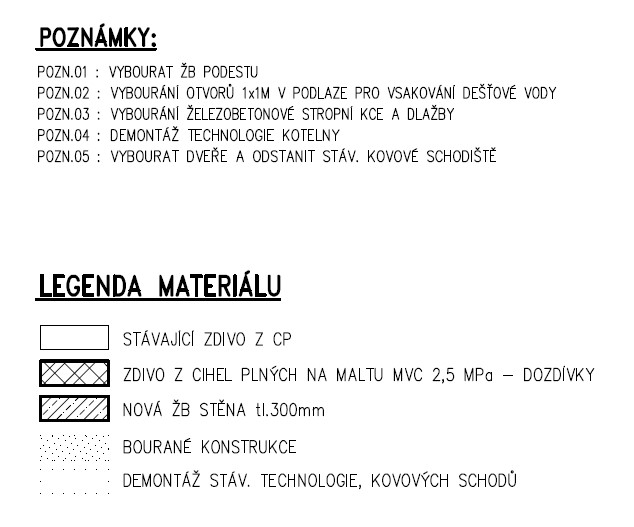 Příloha č. 8: Návrh smlouvy o díloSMLOUVA O DÍLOSmluvní stranyObjednatel :			Město Kutná Horase sídlem:  			Havlíčkovo náměstí 552/1, 284 01 Kutná Horaoprávněný zástupce: 		Ing. Josef Viktora, starosta městaIČO:  				00236195DIČ: 				CZ00236195Bankovní spojení: 		ČS Kutná HoraČíslo účtu:  			27-4444212389/0800 dále jen „objednatel“aZhotovitel:			………………………………se sídlem:  			………………………………zapsaná v obch. rejstříku: 	………………………………oprávněný zástupce: 		………………………………IČO:  				………………………………DIČ: 				………………………………Bankovní spojení: 		………………………………Číslo účtu : 			………………………………dále jen „zhotovitel“Dnešního dne, měsíce a roku se shora uvedené smluvní strany ve vzájemné shodě dohodly na následujícím textu Smlouvy o dílo.Článek I.Předmět plnění smlouvyZhotovitel se zavazuje k provedení díla - stavby „Sanace uhelny a kotelny, Štefánikova  č.p.553, Kutná Hora“ dle dokumentace průběhu zadávacího řízení zpracované Jiřím Přenosilem,  referentem odboru správy majetku Města Kutná Hora dne 15. 3. 2022, jejíž součástí je neoceněný rozpočet - výkaz výměr. Předmětem smlouvy jsou veškeré dodávky a práce obsažené nebo vyplývající z kteréhokoli z uvedených dokumentů, i když jsou obsaženy nebo vyplývají pouze z některého z nich. Zhotovitel ověřil a potvrzuje správnost výměr uvedených v zadávací dokumentaci. Stavební práce je nutné koordinovat s firmou, která bude zajišťovat modernizaci technologie výměníkové stanice. Předmětem díla je rovněž ekologická likvidace veškerého odpadu včetně uložení odpadu na skládku. S tím spojené náklady nese zhotovitel. Místem plnění veřejné zakázky je bytový dům č. p. 553, Štefánikova ulice, 284 01 Kutná Hora – Vnitřní Město, parcelní číslo: 2470/1 a 2470/2 v k.ú. Kutná Hora Objednatel se zavazuje za provedení díla uvedeného v bodě 1.1 zaplatit zhotoviteli cenu za dílo uvedenou v článku III. této Smlouvy a to za podmínek uvedených v této Smlouvě.Článek II.Termíny plnění2.1. 	Zhotovitel provede dílo specifikované v bodě 1.1 v těchto termínech:	předání stavby: 		      	         11. 5. 2022	dokončení a předání díla do:  	      10. 12. 20222.2. 	Termín dokončení díla může být po dohodě účastníků přiměřeně prodloužen při znemožnění provádění prací nebo při požadavku objednatele na změnu projektu nebo na dodatečné práce, jejichž rozsah má vliv na termín, a to formou dodatku k této smlouvě. 2.3. 	Zhotovitel může provést dílo před sjednanou dobou.Článek III.Cena díla3.1.	Cena za celé dílo dle bodu 1.1. je sjednána dohodou smluvních stran v souladu se zákonem č.526/1990 Sb., o cenách, ve znění pozdějších předpisů, v celkové výši …………… Kč bez DPH, a to jako cena nejvýše přípustná. Objednatel prohlašuje, že předmět objednávky bude proveden na objektu, který je plně používán k ekonomické činnosti a ve smyslu informace GFŘ a MFČR ze dne 9. 11. 2011 bude pro výše uvedenou dodávku aplikován režim přenesené daňové povinnosti podle § 92a zákona o DPH. Dodavatel je povinen vystavit za podmínek uvedených v zákoně doklad s náležitostmi dle § 92a odst. 2 zákona o DPH3.2.    Vyskytne-li se potřeba provedení dalších prací (vícepráce), mohou být další práce provedeny na základě písemného dodatku k této smlouvě, který bude obsahovat rovněž ujednání o ceně víceprací. V případě provedení víceprací bez písemného dodatku ke smlouvě a ujednání o ceně, nemá zhotovitel nárok požadovat zaplacení provedených víceprací. Pro placení těchto víceprací  platí ujednání této smlouvy pro úhradu faktur obdobně.Zhotovitel prohlašuje, že se podrobně seznámil s rozsahem předmětu díla a prohlašuje dále, že v  ceně díla jsou zahrnuty veškeré dodávky a práce potřebné pro provedení díla dle čl. I. této smlouvy.      Článek IV.Platební podmínkyCenu díla je zhotovitel oprávněn vyúčtovat objednateli po předání díla dle čl. VIII. této smlouvy fakturou, která musí obsahovat náležitosti daňového dokladu. Formální vady faktury (např. nesprávné uvedené nebo absence povinných údajů) jsou důvodem k oprávněnému vrácení faktury zhotoviteli a neuhrazení ceny díla. Objednatel je povinen cenu díla zaplatit do 21 dnů po doručení faktury obsahující vyúčtování dle odstavce 1) tohoto článku. Pro účel dodržení termínu splatnosti faktury je platba považována za uhrazenou v den, kdy byla odepsána z účtu objednatele a poukázána ve prospěch účtu zhotovitele. Článek V.Vlastnické právo k díluObjednatel je vlastníkem vlastní stavby od počátku jejího zhotovování s tím, že zhotovitel je vlastníkem věcí, které opatřil k provedení vlastní stavby až do doby, kdy se zpracováním stanou součástí vlastní stavby.Nebezpečí škody nese od počátku zhotovitel, a to až do doby řádného předání a převzetí díla mezi zhotovitelem a objednatelem.Článek VI.Oprávnění zástupci smluvních stran6.1 	Dalšími oprávněnými zástupci objednatele při provádění a převzetí díla jsou: ve věcech technických: 	Jiří Přenosil, referent odboru správy majetku,Město Kutná Hora         	                                  tel: 327 710 194, 723 876 846	                                  e-mail: prenosil@mu.kutnahora.czOprávněným zástupcem zhotovitele je ve          věcech smluvních:			………………, jednatel					tel.: …………..., e-mail: ……….@.....................         věcech technických:		………………, technik					tel.: …………..., e-mail: ……….@.....................Článek VII.  Provádění díla a nebezpečí škody na díle7.1. 	Zhotovitel je povinen provést dílo na svůj náklad a na své nebezpečí. 7.2. 	Při provádění díla postupuje zhotovitel samostatně a dílo provádí v souladu s  obecně závaznými právními předpisy a českými technickými normami.7.3.     Zhotovitel díla může provádět dílo prostřednictvím svých zaměstnanců. Pouze             s předchozím písemným souhlasem objednatele může pověřit k provedení části díla              podle bodu 1.1. jinou osobu. 	Při provádění díla prostřednictvím zaměstnanců zhotovitele nebo při provádění části díla jinou osobou má zhotovitel odpovědnost, jako by dílo prováděl sám. Pověří-li zhotovitel k provedení části díla jinou osobu bez souhlasu objednatele, považuje se to za závažné porušení smlouvy a ustanovení § 2914 druhá věta Občanského zákoníku, se zhotovitel nemůže dovolávat.7.4. 	Staveniště bude předáno objednatelem zhotoviteli na základě písemného předávacího protokolu podepsaného oprávněnými zástupci objednatele a zhotovitele, prosté faktických vad a práv třetích osob. 7.5.	Zhotovitel vede po celou dobu stavby stavební deník, který musí být během celé doby, po kterou se na stavbě pracuje, přístupný osobám pověřeným objednatelem kontrolou provádění díla (dále jen „technický dozor“) a případně osobám pověřeným projektantem k provádění autorského dozoru, nebo dalším osobám oprávněným k nahlížení nebo zápisu do deníku dle smlouvy. Objednatel určí uvedené osoby jmenovitě zápisem do stavebního deníku. Deník vede zhotovitel s minimálně dvěma oddělitelnými průpisy, z nichž prvý si oddělí technický dozor a druhý ukládá zhotovitel k archivaci. Originál deníku předá zhotovitel při předání – převzetí díla dle čl. VIII. objednateli.7.6.	Objednatel je oprávněn kontrolovat provádění díla a má přístup na staveniště kdykoli v průběhu provádění díla. Zhotovitel je povinen objednateli dle jeho požadavků tuto kontrolu v plném rozsahu umožnit a poskytnout mu za tímto účelem potřebnou součinnost. 7.7.  Jestliže mají být některé části díla zakryty nebo mají být provedeny zkoušky některých částí díla podle obecně závazných právních předpisů nebo podle českých technických norem, je povinen zhotovitel nejméně 3 pracovní dny před jejich uskutečněním oznámit písemně tuto skutečnost            oprávněnému zástupci objednatele a současně učinit o této skutečnosti záznam ve stavebním deníku. Nesplní-li zhotovitel tuto povinnost, je zhotovitel povinen na základě písemné žádosti objednatele na náklady zhotovitele zakryté části díla za účasti oprávněného zástupce objednatele odkrýt a na základě písemné žádosti objednatele na náklady zhotovitele provést znovu za účasti oprávněného zástupce objednatele zkoušky příslušných částí díla podle obecně závazných právních předpisů nebo podle českých technických norem.7.8.  Zjistí-li objednatel nebo osoba vykonávající technický dozor, že zhotovitel provádí dílo v rozporu se svými povinnostmi, je objednatel oprávněn dožadovat se toho, aby zhotovitel odstranil vady vzniklé vadným prováděním a dílo prováděl řádným způsobem. Jestliže zhotovitel díla tak neučiní ani v přiměřené lhůtě k tomu poskytnuté, je objednatel oprávněn odstoupit od smlouvy. 7.9.	Zhotovitel je povinen písemně upozornit objednatele bez zbytečného odkladu na nevhodnost nebo nedostatky, neúplnost a chyby projektové a zadávací dokumentace pro zadání stavby a dalších písemných podkladů a pokynů, které dal objednatel zhotoviteli a zhotovitel mohl jejich nevhodnost, nedostatky, neúplnost a chyby zjistit při vynaložení odborné péče. Jestliže nevhodnost, nedostatky a neúplnost a chyby uvedené projektové a  zadávací dokumentace, dalších písemných podkladů předaných objednatelem a pokynů objednatele překážejí v řádném provedení díla, je zhotovitel povinen provádění díla v nezbytném rozsahu přerušit do doby odstranění nevhodnosti, nedostatků, neúplnosti a chyb v uvedené zadávací dokumentaci a v dalších písemných podkladech předaných objednatelem nebo do doby změny pokynů objednatele nebo písemného sdělení objednatele, že objednatel trvá na provedení díla podle uvedené projektové a zadávací dokumentace, dalších písemných dokladů předaných objednatelem a pokynů daných objednatelem. 7.10.	Jestliže zhotovitel nesplnil povinnost uvedenou v bodě 7.9., odpovídá za vady díla způsobené nevhodností, nedostatky, neúplností a chybami uvedené projektové a zadávací dokumentace, dalších písemných podkladů předaných objednatelem a pokynů  daných mu objednatelem.7.11.	Zhotovitel je povinen zajistit na staveništi dodržování předpisů k zajištění péče o bezpečnost a ochranu zdraví při práci a k zajištění požární ochrany s tím, že je zhotovitel povinen provést příslušná školení zaměstnanců a dalších osob pracujících na staveništi a provést o tom písemný záznam.  Zhotovitel nese nebezpečí škody na zhotovovaném díle. Nebezpečí škody na díle přechází na objednatele okamžikem předání díla zhotovitelem objednateli na základě písemného předávacího protokolu, jestliže však tento písemný předávací protokol obsahuje vady a nedodělky díla, které je povinen odstranit zhotovitel, přechází nebezpečí na díle až okamžikem odstranění těchto vad a nedodělků zhotovitelem.Všechny škody včetně škod na inženýrských sítích, které vzniknou v důsledku provádění díla z   viny na straně zhotovitele třetím, na díle nezúčastněným osobám, a vlastníkům inženýrských sítí,   je povinen uhradit zhotovitel.Článek VIII.Splnění a předání díla8.1. 	Zhotovitel je povinen splnit svou povinnost provést dílo tak, že řádně a kvalitně zhotoví dílo podle  bodu 1.1. v souladu s platnými obecně závaznými právními předpisy a platnými českými technickými normami. Nedílnou součástí řádného splnění díla je předání všech písemných dokladů souvisejících s řádným provedením díla objednateli, které je povinen zhotovitel zpracovávat, a to buď jejich originálů nebo fotokopií. 8.2.   Objednatel je povinen řádně a kvalitně provedené dílo převzít.8.3. 	Zhotovitel splní své závazky vyplývající z této smlouvy předáním úplného předmětu díla určeného v čl. I. této smlouvy, bez jakýchkoli vad a nedodělků. Nedodržení profilace sloupků a poutců je  považována za nedodržení zadávacích a smluvních podmínek a zakázka nebude převzata.Předání a převzetí se uskuteční v místě plnění. O předání a převzetí díla bude pořízen zápis podepsaný oprávněnými zástupci obou účastníků. K předání díla vyzve zhotovitel objednatele nejpozději 3 pracovní dny přede dnem, kdy bude dílo připraveno k odevzdání.Pokud při předání a převzetí díla budou zjištěny vady nebo nedodělky, uvedou se v zápise o průběhu předání díla a bude stanoven termín jejich odstranění. Zhotovitel je v takovém případě v prodlení s plněním díla dle čl. XI. odst. 11.1. této smlouvy, pokud nedošlo k takovému neúspěšnému předání a převzetí před termínem stanoveným v čl. II. pro dokončení a předání díla. V případě, že termín pro odstranění zjištěných vad a nedodělků nebude stanoven dohodou účastníků, činí 15 dnů. V novém termínu bude dílo předáno dnem, kdy budou zjištěné vady a nedodělky odstraněny, za podmínky, že tato skutečnost bude potvrzena objednatelem v novém zápise o předání a převzetí díla.   	Pokud zhotovitel vady nebo nedodělky neodstraní ve stanoveném termínu, je oprávněn objednatel zajistit odstranění vad a nedodělků způsobem, který uzná za vhodné a veškeré náklady s tím spojené nese zhotovitel, který se k úhradě takových nákladů tímto zavazuje a souhlasí s tím, aby byly započteny proti jeho nároku na zaplacení ceny díla.  Článek IX.     Záruka za jakost díla	      Zhotovitel odpovídá za vady, které bude mít dílo v den předání a převzetí a vyjdou najevo v záruční době, a rovněž odpovídá za vady, které na předmětu díla v záruční době vzniknou. Dále zhotovitel přebírá závazek, že po záruční dobu bude dodané dílo jako celek i jednotlivé části díla způsobilé pro použití k obvyklému účelu a že si ponechá obvyklé vlastnosti.       Zhotovitel poskytuje na provedené dílo záruku v délce 60 měsíců. Záruční doba začíná běžet dnem protokolárního předání a převzetí díla, dle čl. VIII. této smlouvy.       Zhotovitel neodpovídá za vady způsobené dodržením nevhodných pokynů daných mu objednatelem, jestliže zhotovitel na nevhodnost těchto pokynů písemně upozornil a objednatel na jejich dodržení trval.        Objednatel není oprávněn po dobu záruky do předaného díla či jeho části zasahovat, kromě běžné údržby, případů havárie a v případě prodlení zhotovitele s odstraněním vady a v případě odstranění vad, které nejsou záruční. Pokud k nedovolenému zásahu dojde, nemůže se objednatel odvolávat na záruku za jakost dotčené části díla.        Objednatel je povinen vady písemně reklamovat u zhotovitele bez zbytečného odkladu po jejich zjištění. V reklamaci musí být vady popsány. V reklamaci objednatel uvede požadovaný způsob a reálný technicky zajistitelný termín zahájení i dokončení prací na odstranění vad.       Zhotovitel je povinen do 5 pracovních dnů od doručení reklamace písemně odpovědět objednateli s tím, že navrhne způsob a lhůty jejich odstranění a bez prodlení současně zahájí práce k odstranění vad. Nebude-li dohodnuto jinak, je zhotovitel povinen vadu odstranit ve lhůtě do 20 kalendářních dní od doručení reklamace, a to bez ohledu na to, zda se jedná o záruční vadu či nikoliv. Pokud se nebude jednat o záruční vadu, zhotovitel na základě souhlasu objednatele předloží na provedené práce a spotřebovaný materiál řádnou fakturu. Pokud zhotovitel neodstraní vady ve výše uvedených termínech, je povinen uhradit objednateli smluvní pokutu podle čl. XI. odst. 11.2. této smlouvy.        V případě, že zhotovitel reklamované vady neodstraní ve sjednané lhůtě, je objednatel oprávněn pověřit odstraněním vady jinou specializovanou firmu. Veškeré takto oprávněně vzniklé náklady se zhotovitel zavazuje zaplatit objednateli.        Reklamaci lze uplatnit nejpozději do posledního dne záruční doby, přičemž i reklamace odeslaná objednatelem v poslední den záruční doby se považuje za včas uplatněnou.       Náklady na odstranění reklamované vady nese zhotovitel i ve sporných případech až do rozhodnutí soudu. Prokáže-li se ve sporných případech, že objednatel reklamoval vadu neoprávněně, tedy že vada není kryta zárukou (vadu způsobil nevhodným užíváním díla objednatel apod.), je objednatel povinen uhradit zhotoviteli veškeré jemu v souvislosti s odstraněním vady vzniklé oprávněné náklady.Článek X.Odstoupení od smlouvy10.1.	Objednatel může odstoupit od smlouvy, poruší-li zhotovitel podstatným způsobem své smluvní povinnosti. V takovém případě objednateli vzniká nárok na úhradu vícenákladů vynaložených na dokončení celého díla uvedeného v čl. I. této smlouvy a na náhradu ztrát vzniklých prodloužením termínu jejího dokončení ve stejném rozsahu.10.2.	Podstatným porušením této smlouvy ze strany zhotovitele se rozumí zejména nesplnění smluvních termínů podle této smlouvy nebo vyhlášení konkurzu na zhotovitele.10.3.	Odstoupení od smlouvy se však netýká nároku na náhradu škody vzniklé porušením smlouvy, nároků na smluvní pokuty a jiných nároků, které podle této smlouvy nebo vzhledem ke své povaze mají trvat i po ukončení smlouvy. Článek XI.Smluvní pokuty a úrok z prodlení11.1.	V případě, že zhotovitel bude v prodlení se zhotovením a předáním díla, je povinen uhradit objednateli smluvní pokutu ve výši 2.000,- Kč za každý i započatý den prodlení.11.2.	V případě, že zhotovitel nedodrží sjednaný termín pro odstranění reklamovaných vad díla, je povinen uhradit objednateli smluvní pokutu ve výši 2.000,- Kč za každý započatý den prodlení a každou jednotlivou vadu.11.3. V případě prodlení objednatele se zaplacením ceny díla je povinen zaplatit zhotoviteli úrok z prodlení v zákonné výši.  11.4.	Zaplacením smluvních pokut není dotčeno právo na náhradu škody, která vznikla v důsledku porušení povinností stanovených touto smlouvou, a to ani v části přesahující smluvní pokutu. Článek XII.Závěrečná ustanoveníSmlouva je vyhotovena ve dvojím provedení a každá strana obdrží jedno provedení.Změnu smlouvy lze provést pouze písemně, formou číslovaných dodatků.Smlouva nabývá platnosti podpisem a účinnosti dnem jejího zveřejnění v registru smluv dle zákona č. 340/2015 Sb.Účastníci této smlouvy prohlašují, že tato je projevem jejich svobodné a vážné vůle, že jim nejsou známy žádné překážky faktické ani právní, které by bránily jejímu uzavření. Prohlašují dále, že si smlouvu řádně přečetli, s jejím obsahem souhlasí a na důkaz toho připojují své vlastnoruční podpisy.Smluvní strany se dohodly, že tato smlouva – ať už je povinně uveřejňovanou smlouvou dle zák. č. 340/2015 Sb., o zvláštních podmínkách účinnosti některých smluv, uveřejňování těchto smluv a o registru smluv, v platném znění, či nikoli – bude uveřejněna v registru smluv, a to v celém rozsahu, neboť obsahuje-li informace či metadata, které se dle tohoto zákona obecně neuveřejňují nebo které mají či mohou být vyloučeny, smluvní strany výslovně souhlasí s tím, aby tato smlouva byla uveřejněna jako celek včetně takových informací a metadat (osobních údajů apod.). Uveřejnění této smlouvy v registru smluv zajistí bez zbytečného odkladu po jejím uzavření Město Kutná Hora.Uzavření této smlouvy odsouhlasila Rada města Kutná Hora usnesením č. ………… ze dne ……..V Kutné Hoře dne	V Kutné Hoře dne Zhotovitel :      	Objednatel: Město Kutná Hora                                                      ...........…......………………………..		..................…………………………..			     Ing. Josef Viktora                     jednatel	      starosta města 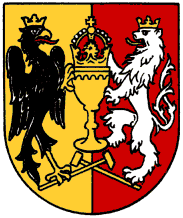 Vyřizuje:Jiří PřenosilTel.:327 710 194, 723 876 846E-mail:prenosil@mu.kutnahora.czDatum:15. 3. 2022Základní identifikační údaje zadavateleZákladní identifikační údaje zadavateleNázev veřejného zadavatele:Město Kutná HoraStát, okres, obec:CZ,  0205 Kutná Hora, Kutná HoraUlice, číslo popisné, PSČ:Havlíčkovo náměstí 552/1, 284 01IČO:00236195DIČ:CZ00236195Osoby oprávněné jednat za zadavatele:Ing. Josef Viktora, starosta městaPověřená osoba zadavatele pro veřejnou zakázkuPověřená osoba zadavatele pro veřejnou zakázkuJméno a příjmení:Jiří PřenosilOrganizace, adresa sídla:Městský úřad, Havlíčkovo náměstí 552/1, 284 01 Kutná Hora,Telefon:+420 327 710 194, +420 723 876 846,E-mail:prenosil@mu.kutnahora.cz pojemvysvětlení pojmudodavatelfyzická nebo právnická osoba, která je schopna dodat námi požadované zboží, je schopna poskytnout námi požadovanou službu nebo je schopna provést námi požadované stavební práce a posléze se i případně může účastnit či se účastní poptávkového řízeníkvalifikace dodavatelezpůsobilost dodavatele pro plnění VZMR, kterou dodavatel prokazuje způsobem a v rozsahu dle požadavků zadavatelezadávací dokumentacesoubor dokumentů, údajů, požadavků, technických specifikací a popisů zadavatele v písemné podobě obsahující zadávací podmínkyzadávací podmínkyveškeré požadavky, podmínky, sdělení a práva zadavatele uvedené ve výzvě, zadávací dokumentaci či jiných dokumentech vztahujících se k účasti v poptávce, k sestavení nabídky, k průběhu poptávky, k hodnocení nabídek nebo k sestavení návrhu smlouvynabídkaje souborem dokumentů, listin a údajů v písemné podobě sestaveným dodavatelem dle zadávacích podmínekzadávací lhůtadoba vymezená datem, do kdy je uchazeč vázán obsahem své nabídky k plnění předmětu veřejné zakázkyDruh veřejné zakázky:Veřejná zakázka malého rozsahu na stavební prácePopis předmětu veřejné zakázky a další informace:Předmětem zakázky je sanace uhelny a kotelny v objektu č. p. 553, ulice Štefánikova, Kutná Hora. Zakázka bude provedena dle projektové dokumentace č. 21 912 s názvem: „Bytový dům Štefánikova č.p. 553, Kutná Hora – Hlouška – sanace kotelny a uhelny“ vypracované firmou Kutnohorská stavební v srpnu 2021 (PD je elektronickou přílohou zadávací dokumentace). Závazné podmínky pro realizaci veřejné zakázky:Stavební práce je nutné koordinovat s firmou, která bude zajišťovat modernizaci technologie výměníkové stanice. Stavební práce nebudou mít negativní vliv na užívání bytových jednotek a budou probíhat v pracovních dnech pondělí – pátek v době mezi 7.30 a 18.00 hod. V případě potřeby je možné provádět stavební práce o víkendu a to max. 2x za kalendářní měsíc, v době od 9.00 do 16.00 hodin. Dodržení technologických postupů daných výrobci jednotlivých použitých materiálů. Uchazeč o veřejnou zakázku je povinen při oceňování soutěžního výkazu výměr provést kontrolu funkce aritmetických vzorců jednotlivých položek výkazu výměr ve vazbě na jednotlivé oddíly, rekapitulaci a krycí list. Úklidové práce společných prostor budou prováděny denně. Záruční doba na dodávku a montáž je minimálně 60 měsíců.Místo plnění veřejné zakázky:Štefánikova č. p. 553, 284 01 Kutná Hora – Hlouška, Termín realizace veřejné zakázky:dokončení a předání díla nejpozději 10. 12. 2022Termín prohlídky:23. 3. 2022 v 10.00 hodinMísto a doba srazu účastníků prohlídky:Před hlavním vchodem do objektu Štefánikova č.p.553 , 284 01 Kutná Hora – Hlouška, GPS N 49°57.15698', E 15°16.37418'Předmět prohlídky:Prohlídka místa plnění, prvotní informace o místu a předmětu VZ Místo podání či doručení nabídek:na adrese sídla zadavateleZpůsob podání nabídek:Poštou, kurýrní službou nebo osobně v pracovní době na  podatelnu zadavatele na adrese  Havlíčkovo náměstí 552/1, Kutná Hora. Nabídka bude doručena v zapečetěné obálce a označena nápisem : „NEOTVÍRAT –POPTÁVKA – SANACE UHELNY A KOTELNY“.Obsah nabídek:Viz příloha č.1 této výzvyLhůta pro podání nabídek:14. 4. 2022 do 11.00  hodinProkázání profesních a dalších kvalifikačních předpokladů:Dodavatel předloží:-Doklady prokazující příslušná živnostenská oprávnění, která musí být v minimálním rozsahu předmětu této VZ-živnostenské oprávnění pro provádění staveb-Výpis z obchodního rejstříku, pakliže je do něj dodavatel zapsánHodnotícím kritériem pro zadání této veřejné zakázky je:nejnižší nabídková cena uvedená celkem v Kč s rozepsanou DPH (vyplnit v příloze č. 2)Varianty nabídky:nejsou přípustnéZadání veřejné zakázky na části:není uplatněnoDalší sdělení zadavatele: Nabídky obsahující řešení nesplňující závazné technické a prováděcí podmínky budou z poptávkového řízení vyřazeny.Uchazeč o veřejnou zakázku je povinen při oceňování soutěžního výkazu výměr provést kontrolu funkce aritmetických vzorců jednotlivých položek výkazu výměr ve vazbě na jednotlivé oddíly, rekapitulaci a krycí list.Vybraný dodavatel bude následně dle potřeby zadavatele vyzván k  jednání o uzavření smlouvy o dílo.Případné dotazy k zadávacím podmínkám této veřejné zakázky zasílejte písemnou elektronickou formou  e-mailem na adresu pověřené osoby nejdéle do dne 21. 3. 2022 do 11.00 hodin.Podáním nabídky dodavatele nevznikají žádná práva dodavatelů uplatňovat vůči zadavateli jakékoliv nároky či požadavky.Otevírání obálek, posouzení a hodnocení nabídek bude probíhat neveřejně.Podání jakýchkoliv námitek k průběhu poptávkového řízení není zadavatelem umožněno.Dodavatel je oprávněn podat pouze jednu nabídku bez variantního řešení.Další sdělení zadavatele: Nabídky obsahující řešení nesplňující závazné technické a prováděcí podmínky budou z poptávkového řízení vyřazeny.Uchazeč o veřejnou zakázku je povinen při oceňování soutěžního výkazu výměr provést kontrolu funkce aritmetických vzorců jednotlivých položek výkazu výměr ve vazbě na jednotlivé oddíly, rekapitulaci a krycí list.Vybraný dodavatel bude následně dle potřeby zadavatele vyzván k  jednání o uzavření smlouvy o dílo.Případné dotazy k zadávacím podmínkám této veřejné zakázky zasílejte písemnou elektronickou formou  e-mailem na adresu pověřené osoby nejdéle do dne 21. 3. 2022 do 11.00 hodin.Podáním nabídky dodavatele nevznikají žádná práva dodavatelů uplatňovat vůči zadavateli jakékoliv nároky či požadavky.Otevírání obálek, posouzení a hodnocení nabídek bude probíhat neveřejně.Podání jakýchkoliv námitek k průběhu poptávkového řízení není zadavatelem umožněno.Dodavatel je oprávněn podat pouze jednu nabídku bez variantního řešení.Zadavatel si pro toto poptávkové řízení vyhrazuje práva:- zrušit kdykoliv zadávání této veřejné zakázky- nevybrat žádného z uchazečů- neuzavřít smlouvu se žádným z dodavatelů - měnit nebo doplnit podmínky poptávky v jejím průběhu- s vybraným dodavatelem dále o návrhu smlouvy jednata upřesnit si jeho konečnou podobu- pokud budou podány neúplné nabídky nebo všechny    nabídky budou vyřazeny, jednat s dodavateli, kteří podali nabídky, o podmínkách směřujících k uzavření smlouvy způsobem a v rozsahu stanoveným zadavatelemZadávací lhůtaZadavatel stanovil dobu, po kterou je dodavatel vázán celým obsahem své nabídky do dne 10. 12. 2022„Sanace uhelny a kotelny, Štefánikova  č.p.553, Kutná Hora“„Sanace uhelny a kotelny, Štefánikova  č.p.553, Kutná Hora“Zhotovitel:Kontaktní osoba:Se sídlem:IČ:DIČ:Bankovní spojení:Číslo účtu:Zastoupená:Telefon:Fax:E-mail:Web:Nabídková cena bez DPH:21% DPH:Nabídková cena včetně DPH:Záruční doba:Lhůta dodání díla:DHSVPráce a dodávky HSVD1Zemní práce1K174111101Zásyp sypaninou z jakékoliv horniny ručně s uložením výkopku ve vrstvách se zhutněním jam, šachet, rýh nebo kolem objektů v těchto vykopávkáchm3473,3882K181311103Rozprostření a urovnání ornice v rovině nebo ve svahu sklonu do 1:5 ručně při souvislé ploše, tl. vrstvy do 200 mmm266,7503K181411131Založení trávníku na půdě předem připravené plochy do 1000 m2 výsevem včetně utažení parkového v rovině nebo na svahu do 1:5m266,7504M00572420osivo směs travní parková okrasnákg13,350D2Zakládání5K279113124Základové zdi z tvárnic ztraceného bednění včetně výplně z betonu  bez zvláštních nároků na vliv prostředí třídy C 12/15, tloušťky zdiva přes 250 do 300 mmm264,500D3Svislé a kompletní konstrukce6K311361821Výztuž nadzákladových zdí nosných svislých nebo odkloněných od svislice, rovných nebo oblých z betonářské oceli 10 505 (R) nebo BSt 500t0,9687K317234410Vyzdívka mezi nosníky cihlami pálenými  na maltu cementovoum30,0758K317944323Válcované nosníky dodatečně osazované do připravených otvorů  bez zazdění hlav č. 14 až 22t0,0629K319202321Vyrovnání nerovného povrchu vnitřního i vnějšího zdiva  přizděním, tl. přes 30 do 80 mmm22,10010K340239212Zazdívka otvorů v příčkách nebo stěnách cihlami plnými pálenými plochy přes 1 m2 do 4 m2, tloušťky přes 100 mmm31,942D5Komunikace pozemní11K564730011Podklad nebo kryt z kameniva hrubého drceného  vel. 8-16 mm s rozprostřením a zhutněním, po zhutnění tl. 100 mmm284,00012K596212211Kladení dlažby z betonových zámkových dlaždic pozemních komunikací s ložem z kameniva těženého nebo drceného tl. do 50 mm, s vyplněním spár, s dvojitým hutněním vibrováním a se smetením přebytečného materiálu na krajnici tl. 80 mm skupiny A, pro plochy přes 50 do 100 m2m284,00013MDTN.0007421.URSdlažba zámková IČKO přírodní 19,6x16,1x8cmm286,520D6Úpravy povrchů, podlahy a osazování výplní14K612315302Vápenná omítka ostění nebo nadpraží štukovám23,00015K637211122Okapový chodník z dlaždic  betonových se zalitím spár cementovou maltou do písku, tl. dlaždic 60 mmm29,75016K642945111Osazování ocelových zárubní protipožárních nebo protiplynových dveří  do vynechaného otvoru, s obetonováním, dveří jednokřídlových do 2,5 m2kus2,00017M55331572zárubeň jednokřídlá ocelová pro zdění s protipožární úpravou tl stěny 210-250mm rozměru 800/1970, 2100mmkus2,000D9Ostatní konstrukce a práce, bourání18K916231112Osazení chodníkového obrubníku betonového se zřízením lože, s vyplněním a zatřením spár cementovou maltou ležatého bez boční opěry, do lože z betonu prostéhom16,00019MBBC.0006292.URSobrubník betonový chodníkový ABO 10-25,rovný 100x10x25cm přírodní šedákus16,32020K941321121Montáž lešení řadového modulového těžkého pracovního s podlahami  s provozním zatížením tř. 4 do 300 kg/m2 šířky tř. SW12 přes 1,2 do 1,5 m, výšky do 10 mm265,00021K941321221Montáž lešení řadového modulového těžkého pracovního s podlahami  s provozním zatížením tř. 4 do 300 kg/m2 Příplatek za první a každý další den použití lešení k ceně -1121 nebo -1122m21 950,00022K941321821Demontáž lešení řadového modulového těžkého pracovního s podlahami  s provozním zatížením tř. 4 do 300 kg/m2 šířky tř. SW12 přes 1,2 do 1,5 m, výšky do 10 mm265,00023K963051113Bourání železobetonových stropů  deskových, tl. přes 80 mm343,87924K965043421Bourání mazanin betonových s potěrem nebo teracem tl. do 150 mm, plochy do 1 m2m30,90025K965049112Bourání mazanin Příplatek k cenám za bourání mazanin betonových se svařovanou sítí, tl. přes 100 mmm30,90026K971033641Vybourání otvorů ve zdivu základovém nebo nadzákladovém z cihel, tvárnic, příčkovek  z cihel pálených na maltu vápennou nebo vápenocementovou plochy do 4 m2, tl. do 300 mmm31,100D997Přesun sutě27K997006512Vodorovná doprava suti na skládku s naložením na dopravní prostředek a složením přes 100 m do 1 kmt8,00028K997006519Vodorovná doprava suti na skládku s naložením na dopravní prostředek a složením Příplatek k ceně za každý další i započatý 1 kmt80,00029K997013631Poplatek za uložení stavebního odpadu na skládce (skládkovné) směsného stavebního a demoličního zatříděného do Katalogu odpadů pod kódem 17 09 04t8,00030K997006599Vodorovná doprava zásypového materiálu s naložením na dopravní prostředek a složením přes 100 m do 1 kmt731,000D998Přesun hmot31K998011001Přesun hmot pro budovy občanské výstavby, bydlení, výrobu a služby s nosnou svislou konstrukcí zděnou z cihel, tvárnic nebo kamene vodorovná dopravní vzdálenost do 100 m pro budovy výšky do 6 mt92,711DPSVPráce a dodávky PSVD711Izolace proti vodě, vlhkosti a plynům32K711112001Provedení izolace proti zemní vlhkosti natěradly a tmely za studena na ploše svislé S nátěrem penetračnímm2149,50033M11163150lak penetrační asfaltovýt0,05134K711142559Provedení izolace proti zemní vlhkosti pásy přitavením  NAIP na ploše svislé Sm2150,00035MKVK.8112KP75SKLOBIT 40 mineralm2183,15036K711161273Provedení izolace proti zemní vlhkosti nopovou fólií na ploše svislé S z nopové fóliem2150,00037M28323005fólie profilovaná drenážní HDPE s výškou nopů 8mmm2183,150D731Ústřední vytápění - kotelny38K731100900Demontáž technologického zařízení kotelny a strojovnykpl1,00039K731100990Úpravy technologického zařízení výměníkové stanice včetně revizíkpl1,00040K731890801Vnitrostaveništní přemístění vybouraných (demontovaných) hmot kotelen vodorovně do 100 m umístěných ve výšce (hloubce) do 6 mt8,000D741Elektroinstalace - silnoproud41K741850910Úpravy stávající elektroinstalace-odpojení zasýpaných prostor a po odstraněné technologii kotelny, revizekpl1,000D761Konstrukce prosvětlovací42K761311791Demontáž střechy deskové ze skleněných tvárnic pochozích pro zatížení do 200 kg/m2 montáž rozměr 190 x 190 x 80 mmm212,000D767Konstrukce zámečnické43K767211398Montáž, dodávka a výroba kovového žebříku šířka do 500 mm rovného, kotveného do zdiva nebo lehčeného betonuks1,00044K767211399Montáž, dodávka a výroba kovového schodiště se zábradlím šířka stupně do 900 mm rovného, kotveného do zdiva nebo lehčeného betonuks1,00045K767640399Montáž+ dodávka dveří ocelových vnitřních jednokřídlových 80/197  PO 30kus2,00046K767996703Demontáž ostatních zámečnických konstrukcí o hmotnosti jednotlivých dílů řezáním přes 100 do 250 kgkg200,000